Australian Curriculum Year 6 Mathematics Sample assessment | Model responseGoal difference — the importance of zero© The State of Queensland (Queensland Studies Authority) and its licensors 2014. All web links correct at time of publication.Section 1.	League tablesFocus question: How are the teams performing so far?Look at a results table for a team sport. An example can be found on the English Premier League website, www.premierleague.com/page/LeagueTables.The table will look something like this.Table 1: League table example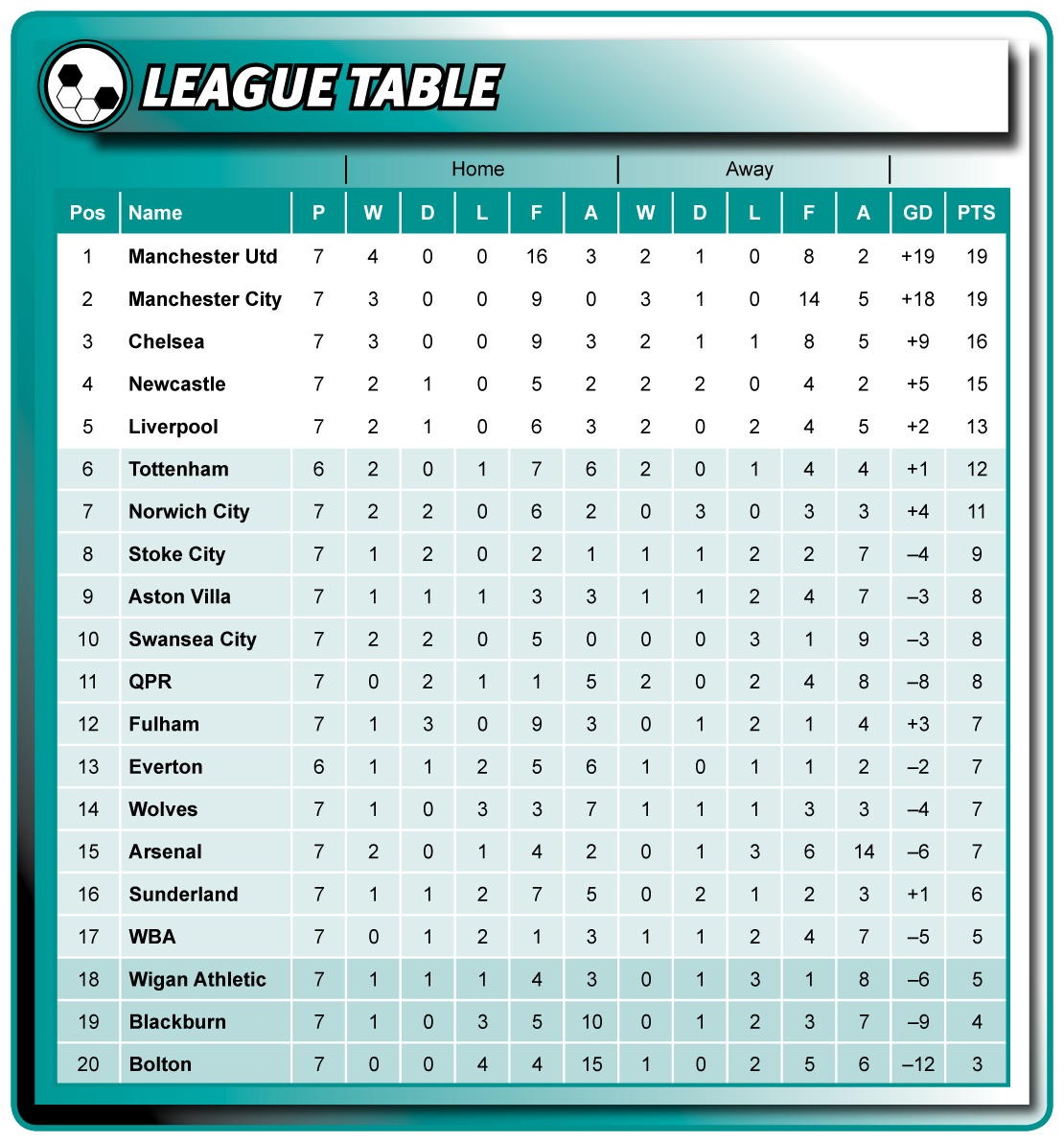 What is the table showing?What do the letters stand for at the top of each column?What do the terms ‘Home’ and ‘Away’ mean? Look at the goal difference (GD) column. What is ‘goal difference’?How is goal difference calculated?Use your calculator to test different ideas about how goal difference is calculated.Why are there negative numbers in the goal difference column?Think about a method you could use to check that a team’s goal difference has been calculated correctly. Use calculators to check your method.Report back to the class on:the method you used to check your team’s goal differencethe accuracy of the results with the method that you used.Think about the uses we have for ‘zero’.Complete the speech bubble below, giving reasons why you disagree with the person on the left.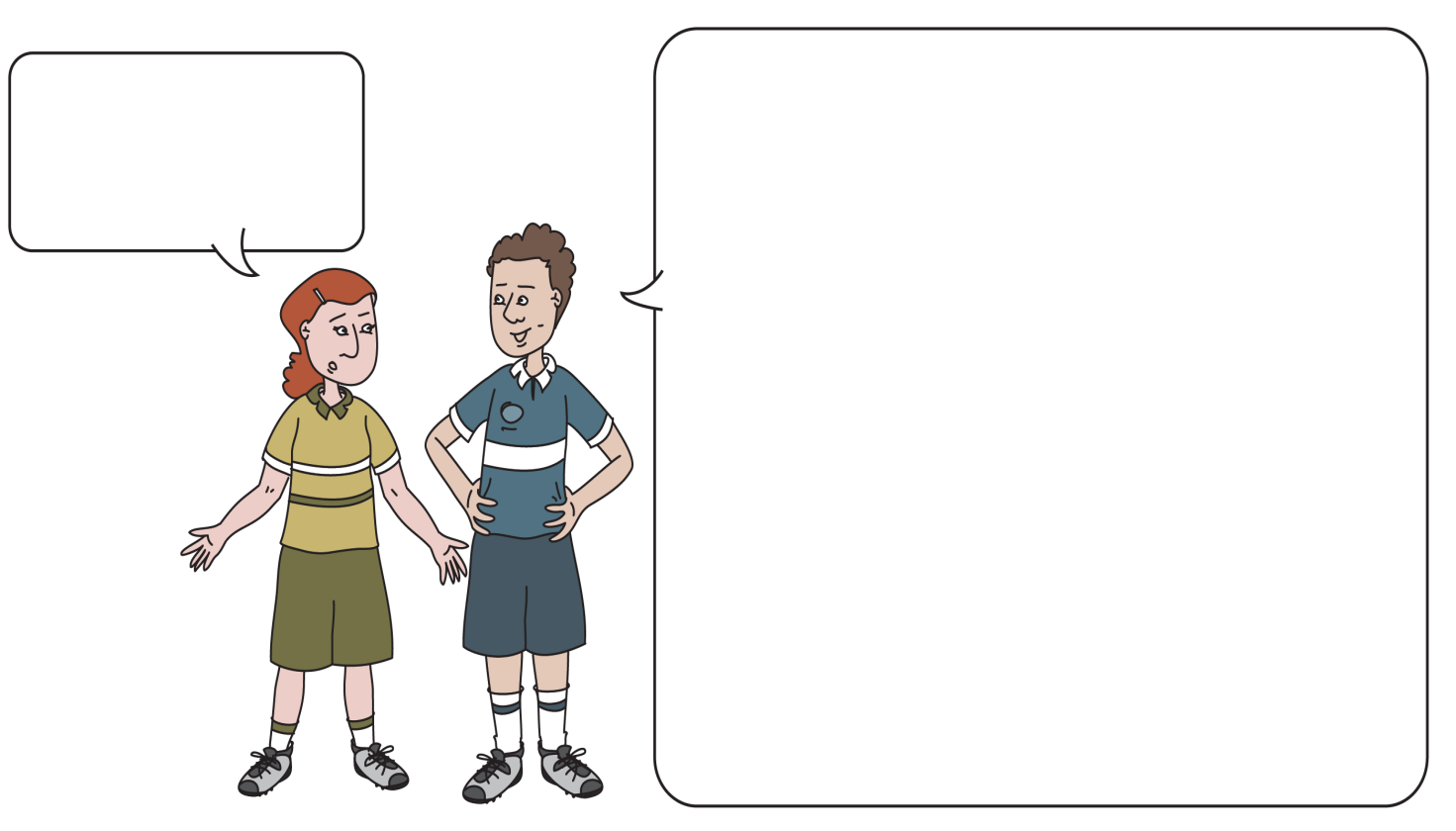 Section 2.	Investigating a competitionFocus question: How are the teams performing so far?Table 2 shows the draw and results for the first four games of an interschool soccer competition. The Home team is listed first and in bold.Table 2: Interschool soccer competition resultsThe data in Table 2 can be used to calculate each team’s points for and points against for their home games and their away games. The calculations for one team have been completed for you below. Sample calculation: Home and away results for All SaintsTable 3 analyses goals scored in the game. Some calculations have been done for you. 
You may need notepaper and a number line to work out the missing data.Complete Table 3. For each team:calculate for and against points for home and away games 
(look at the sample calculation on the previous page to help you)calculate the total goal difference at the end of Week 4 by:adding the total number of goals scored forthen subtracting the total number of goals scored against.Hint: Some teams will have a goal difference that is a negative number.Table 3: Interschool soccer competition goal analysisOn the number line at the right, each line represents 1.Complete the number line by following the steps below.Decide on the best place to put zero, and write it on the left side of the number line.Write numerals to show where each school’s goal difference fits on the line.Add a letter (A to H) next to the number that represents each school’s goal difference
on the right side of the number line.Section 3.	Interpreting dataFocus question: How does the table help us to compare teams?You can use the data in Table 3 to make judgments about how the teams are performing. Analyse the data to see which teams have the best attack and defence, considering: a good attacking team usually scores a lot of goalsa good defending team has very few goals scored against them.Who is the strongest attacking team?All SaintsExplain the evidence that supports your opinion. Show any calculations you used.A: 9 + 9 = 18	B: 3 + 4 = 7	C: 5 + 4 = 9	D: 1 + 0 = 1E: 6 + 6 = 12	F: 3 + 2 = 5	G: 0 + 9 = 9	H: 0 + 4 = 4I added both “for” results in the home and away columns and found that All Saints scored the most goals, with 18. The next best school was Eastside with 12.Who is the strongest defending team?EastsideExplain the evidence that supports your opinion. Show any calculations you used.A: 4 + 3 = 7	B: 4 + 4 = 8	C: 2 + 6 = 8	D: 7 + 5 = 12E: 5 + 1 = 6	F: 4 + 3 = 7	G: 5 + 2 = 7	H: 7 + 3 = 10I added both “against” results in the home and away columns and found that Eastside had the least goals scored against them (6 goals).Think about whether there is an advantage in playing games at home in this competition.Complete Table 4 below to analyse the data.Table 4: Home and away resultsUse your data to explain whether it was an advantage to play at home.Overall there were 5 games won at home and 9 won away, so the total home and away difference is –4. This data shows that there was no advantage in playing at home.Another way to analyse the data is to find out which teams are improving as the season progresses. Think about how the data could help you to judge whether a team is performing better now than at the beginning of the season.Which team has improved the most throughout the competition? Use Table 5 to help analyse the data. Decide what headings and columns you will use.Table 5: Most improved teamsUse your data to explain which team has improved the most.I worked out the goal difference for each team in weeks 1 and 2 (GD #1), and for weeks 3 and 4 (GD #2). Then I subtracted the results to find each team’s goal difference between the first two and last two games. Highfields was way ahead with a goal difference improvement of 8. 
Next best were All Saints and Byfield, with an improvement of 1. The data shows that Highfields improved the most through the season.Data can’t predict the future, but it can help us to judge the most likely outcome.Analyse the data to predict who is most likely to win the games in Week 5.For each prediction, use your data to explain why you have chosen that team.Table 6: Predictions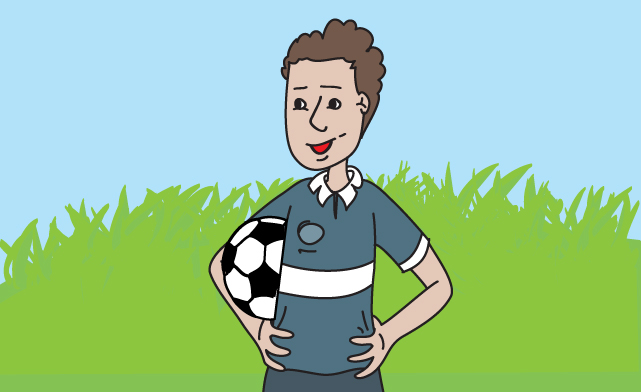 Numbers above and below zero can be used to compare the progress of sporting teams in competitions.You will:analyse data in league tablesuse data to judge how teams are performing and to predict future results.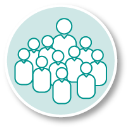 As a class, explore how a table is used to show how teams progress in a competition. Discuss these questions with your classmates.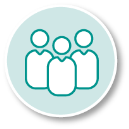 Work in a group to check the goal difference results for a number of teams. 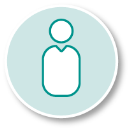 Work individually to answer Question 1. As a class, discuss what the table is showing about how the teams have performed.Week 1Week 1Week 2Week 2Week 2Week 3Week 3Week 4Week 4All Saints
vs
Byfield4

1All Saints
vs
Cresthill5

3Dalby
vs
All SaintsDalby
vs
All Saints0

5Dalby
vs
Highfields1

2Cresthill
vs
Dalby3

0Byfield
vs
Dalby2

0Byfield
vs
EastsideByfield
vs
Eastside1

4Eastside
vs
All Saints3

4Eastside
vs
Forestvale3

1Green Valley
vs
Eastside0

2Cresthill
vs
HighfieldsCresthill
vs
Highfields2

2Green Valley
vs
Byfield0

3Highfields
vs
Green Valley0

6Highfields
vs
Forestvale0

1Forestvale
vs
Green ValleyForestvale
vs
Green Valley2

3Forestvale
vs
Cresthill1

1All Saints home game points for:	4 + 5 = 9All Saints home game points against: 	1 + 3 = 4All Saints away game points for:	5 + 4 = 9All Saints away game points against:	0 + 3 = 3Work individually to complete Questions 2 and 3. 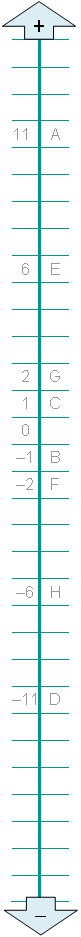 SchoolHome gamesHome gamesAway gamesAway gamesTotal goal differenceSchoolforagainstforagainstTotal goal differenceAll Saints949311Byfield3444–1Cresthill52461Dalby1705–11Eastside 65616Forestvale3423–2Green Valley05922Highfields0743–6Work individually to complete Section 3. SchoolWins at homeWins awayDifference 
( +  or  – )All Saints220Byfield110Cresthill101Dalby000Eastside12–1Forestvale01–1Green Valley02–2Highfields01–1Total59–4SchoolGD #1:
Week 1 & 2 
goal differenceGD #2:
Week 3 & 4 
goal differenceImprovement(GD #2 – GD #1)All Saints9 – 4 = 59 – 3 = 66 – 5 = 1Byfield3 – 4 = –14 – 4 = 00 – (–1) = 1Cresthill6 – 5 = 13 – 3 = 00 – 1 = –1Dalby0 – 5 = –51 – 7 = –6(–6) – (–5) = –1Eastside5 – 1 = 47 – 5 = 22 – 4 = –2Forestvale2 – 3 = –13 – 4 = –1(–1) – (–1) = 0Green Valley6 – 2 = 43 – 5 = –2(–2) – 4 = –6Highfields0 – 7 = –74 – 3 = 11 – (–7) = 8Information for teachers: There is no preferred strategy for solving this problem, and different strategies may support different opinions. Comparing just the first and last games would be a reasonable strategy; using a simple line graph to track each team would be an interesting analysis. Assessment is based on whether the student has presented and justified a logical solution.Week 5PredictionWho is most likely to win?EvidenceHow does your data support your prediction? 
Explain why.All Saints
vs
ForestvaleAll SaintsAll Saints are undefeated and have an overall goal difference of 11, while Forestvale’s is –2. Also, Forestvale are at 0 goal difference on their last two games compared to the first two, so they’re not improving.Byfield
vs
HighfieldsByfieldByfield have a better overall goal difference (–1 vs –6). Byfield have lost two games but these were to the top teams. They also won their last game 3–0.Cresthill
vs
Green ValleyCresthillCresthill have been more consistent than Green Valley. Green Valley have a slightly higher overall goal difference (2 vs 1) but they have one of the worst scores when their first two games are compared with their last two.Dalby
vs
EastsideEastsideDalby have an overall goal difference of –11 and have only scored one goal in their four games. Eastside have scored 12 goals and their goal difference is 6. Dalby have 0 wins while Eastside have 3.Information for teachers: Again there is no preferred solution. Consider how well a strategy is explained by analysing the data.